PHỤ LỤC 1LOGO HỘI NGHỊ KHOA HỌC VÀ CÔNG NGHỆ TUỔI TRẺ NGÀNH Y TẾ LẦN THỨ XXII NĂM 2024PHỤ LỤC 2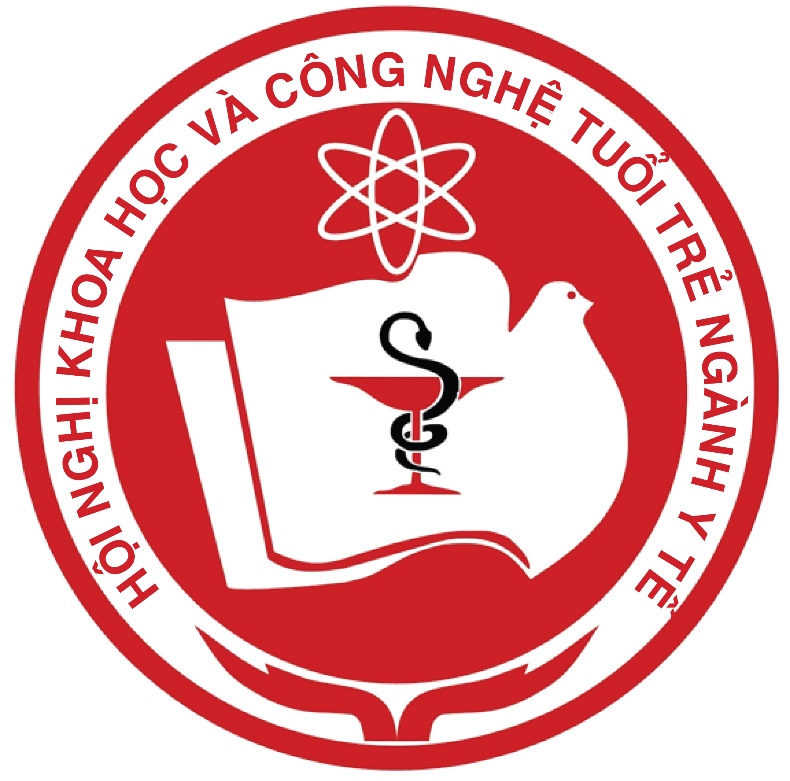 MẪU TRÌNH BÀY BÁO CÁO KHOA HỌC TẠI HỘI NGHỊ KHOA HỌC VÀ CÔNG NGHỆ TUỔI TRẺNGÀNH Y TẾ LẦN THỨ XXII NĂM 2024Mẫu 2.1:  Mẫu trình bày báo cáo khoa học (tóm tắt và toàn văn)1. Mẫu chungBáo cáo khoa học được đánh máy vi tính trên khổ giấy A4.Bảng mã Unicode: TCVN 6909:2001.Font chữ : Times New Roman.Cỡ chữ 12.Cách dòng: dòng đơn.Canh lề: lề trái 3 cm, lề phải 2 cm, lề trên 2,5 cm, lề dưới 2,5 cm.2. Báo cáo tóm tắt: bao gồm những nội dung sau:Tên báo cáo: cỡ chữ 14, in hoa, đậm, đặt ở giữa; ngắn gọn, tối đa 25 từ, thể hiện được nội dung chính của báo cáo, tránh từ viết tắt.Tên tác giả/nhóm tác giả: ghi bên dưới tên báo cáo, cỡ chữ 12, bao gồm: tên nhóm nghiên cứu (ghi rõ học hàm học vị, họ và tên, đơn vị công tác).Thầy/cô hướng dẫn (tối đa 2 Thầy/cô hướng dẫn): ghi học hàm học vị, họ và tên, đơn vị công tác.Đối với báo cáo viết bằng tiếng Việt thì phải kèm theo báo cáo tóm tắt bằng tiếng Anh (được dịch sát nghĩa với tóm tắt bằng tiếng Việt).Phần tóm tắt: được trình bày dưới dạng một đoạn văn không tách riêng từng mục và không quá 200 từ. Tóm tắt cần thể hiện được mục tiêu, các kết quả chính và kết luận của công trình nghiên cứu. Từ khoá: thể hiện được vấn đề chính mà nghiên cứu đề cập đến, tối đa 6 từ hoặc cụm từ.Có chữ ký xác nhận của nhóm tác giả và thầy/cô hướng dẫn (cần scan và nộp trên trang điện tử của Hội nghị khi đơn vị đăng ký tham dự).3. Báo cáo toàn văn: dài không quá 10 trang, bao gồm những nội dung sau: Tên báo cáo: cỡ chữ 14, in hoa, đậm, đặt ở giữa; ngắn gọn, tối đa 25 từ, thể hiện được nội dung chính của báo cáo, tránh từ viết tắt.Tên tác giả/nhóm tác giả: ghi bên dưới tên báo cáo, cỡ chữ 12, bao gồm: tên nhóm nghiên cứu (ghi rõ học hàm học vị, họ và tên, đơn vị công tác).Thầy/cô hướng dẫn (tối đa 2 Thầy/cô hướng dẫn): ghi học hàm học vị, họ và tên, đơn vị công tác.Nội dung báo cáo toàn văn:Tiêu đề (Title): cỡ chữ 14, in hoa, đậm, đặt ở giữa; ngắn gọn, tối đa 25 từ, thể hiện được nội dung chính của báo cáo, tránh từ viết tắt.Đặt vấn đề (Introduction): giới thiệu được lý do tại sao tiến hành nghiên cứu trong mối liên quan với các nghiên cứu khác đã được làm trước đây ở trong và ngoài nước. Từ đó đưa ra các mục tiêu rõ ràng, phù hợp, khả thi. Phần này dài khoảng 500 từ, cần trích dẫn tối thiểu 5 tài liệu tham khảo.Đối tượng và phương pháp (Subject and methods): Ngắn gọn, đủ thông tin để người đọc hiểu được quy trình nghiên cứu. Chỉ những quy trình mới, lần đầu thực hiện cần được mô tả chi tiết, trích dẫn nguồn tài liệu tham khảo. Bao gồm các phần chính như sau:Đối tượng nghiên cứu: tiêu chuẩn lựa chọn, tiêu chuẩn loại trừ.Phương pháp nghiên cứu: bao gồm thiết kế nghiên cứu, thời gian và địa điểm nghiên cứu, cỡ mẫu và chọn mẫu, nội dung/chỉ số nghiên cứu, quy trình tiến hành nghiên cứu, phương pháp xử lý số liệu.Đạo đức nghiên cứu: nêu rõ các khía cạnh và cách thức đảm bảo đạo đức trong nghiên cứu. Nếu nghiên cứu đã được Hội đồng Đạo đức trong nghiên cứu Y sinh học (IRB) phê duyệt, phải ghi rõ số và ngày của giấy chấp thuận đạo đức nghiên cứu.Kết quả (Results): Phần kết quả được trình bày phù hợp với câu hỏi/mục tiêu đặt ra, có thể trình bày theo từng đề mục. Hình và bảng biểu được trình bày trực tiếp trong phần này, bao gồm tiêu đề và phần chú thích ngắn gọn bên dưới. Các hình và bảng biểu đánh số liên tiếp bắt đầu từ số 1 theo thứ tự xuất hiện, trình bày rõ ràng với các phần nhận xét, chú thích ngắn gọn bên dưới. Không nên trình bày những bảng biểu, biểu đồ quá đơn giản nếu có thể diễn tả bằng từ ngữ hoặc quá nhiều hàng và cột khó trình bày trong khuôn khổ kích cỡ trang. Tổng số hình, bảng biểu tối thiểu là 3 và không nên quá 5 (đối với công trình nghiên cứu).Bàn luận (Discussion): Bàn luận theo kết quả và câu hỏi/mục tiêu đề ra. Trình bày theo đoạn văn, không chia đề mục. Chỉ bàn luận những lý giải liên quan đến kết quả thu được. Không nhắc lại tên bảng biểu và kết quả nghiên cứu.Kết luận (Conclusion): Viết ngắn gọn, nêu những phát hiện chính rút ra từ kết quả nghiên cứu, không liệt kê lại các kết quả nghiên cứu.Tài liệu tham khảo (References): Tài liệu tham khảo được trích dẫn theo số, không theo tên tác giả và năm. Mỗi bài báo nên có từ 10 đến 15 tài liệu tham khảo. Tài liệu được tập hợp và sắp xếp theo trình tự trích dẫn và phải được trích dẫn trong bài báo. Các tài liệu tham khảo phải giữ nguyên văn, không phiên âm, không dịch. Không dùng luận văn, luận án, sách giáo khoa và website làm tài liệu tham khảo. Cách trích dẫn theo quy định AMA, sử dụng các phần mềm quản lý tài liệu tham khảo như Endnote, ZOTERO…PHỤ LỤC 3BIỂU MẪU ĐĂNG KÝ THAM GIA HỘI NGHỊ KHOA HỌC VÀ CÔNG NGHỆ TUỔI TRẺ NGÀNH Y TẾ LẦN THỨ XXII NĂM 2024Mẫu 3.1: Phiếu đăng ký tham gia các nội dung của Hội nghịMẫu 3.2: Danh mục đề tài báo cáo đăng ký tham dự Hội nghịMẫu 3.3: Danh sách đại biểu tham dự Hội nghịMẫu 3.1: Phiếu đăng ký tham gia các nội dung của Hội nghịCỘNG HÒA XÃ HỘI CHỦ NGHĨA VIỆT NAM Độc lập - Tự do - Hạnh phúc                                                                   Cần Thơ, ngày ..... tháng ..... năm 20....PHIẾU ĐĂNG KÝTHAM GIA CÁC NỘI DUNG CỦA HỘI NGHỊ KHOA HỌC VÀ CÔNG NGHỆ TUỔI TRẺ NGÀNH Y TẾ LẦN THỨ XXII NĂM 2024Tên đơn vị: 		Địa chỉ: 	Đăng ký tham gia Hội nghị Khoa học và Công nghệ tuổi trẻ ngành Y tế lần thứ XXII năm 2024 với các nội dung sau:Báo cáo đề tài nghiên cứu:                                          Tham gia 	Số lượng	........ báo cáoDanh sách đề tài báo cáo kèm theo.                                       Lễ báo công tại tượng đài Bác-Bến Ninh Kiều:                                                                      Tham gia                       	Không tham gia            Lễ khai mạc Hội nghị                                         Tham gia 	Số lượng	........ đại biểuTiệc chào mừng Hội nghị (Galadinner)                                         Tham gia 	Số lượng	........ đại biểuLễ Kỷ niệm 40 năm Hội nghị; Lễ Bế mạc và trao giải của Hội nghị                                         Tham gia 	Số lượng	........ đại biểuHoạt động của Đoàn TNCS HCM * Hoạt động Triển lãmTham gia                          Không tham gia            * Toạ đàm Đoàn TNCS HCM chủ đề “Chuyển đổi số y tế”Tham gia                          Không tham gia            * Hoạt động tham quan một số danh lam thắng cảnh tại Cần ThơTham gia                          Không tham gia            Số lượng .............. đại biểu.......................................(Tên đơn vị đăng ký) cam kết thực hiện đúng các nội quy, quy chế do Ban Chỉ đạo Hội nghị Khoa học và Công nghệ tuổi trẻ ngành Y tế lần thứ XXI đề ra. ......................................(Tên đơn vị đăng ký) cử  Ông (Bà) ……………………, (chức vụ, số điện thoại, email) là đầu mối cho đơn vị để trực tiếp liên hệ và làm việc với Ban tổ chức.Xin trân trọng cảm ơn./.							TM. ĐƠN VỊ .................	(Ký, đóng dấu, ghi rõ họ tên)Mẫu 3.2: Danh mục đề tài nghiên cứu đăng ký tham dự báo cáoDANH MỤC ĐỀ TÀI NGHIÊN CỨU ĐĂNG KÝ THAM DỰ BÁO CÁO HỘI NGHỊ KHOA HỌC VÀ CÔNG NGHỆ TUỔI TRẺ NGÀNH Y TẾ LẦN THỨ XXII NĂM 2024Mẫu 3.3: Danh sách đại biểu tham dự Hội nghịDANH SÁCH ĐẠI BIỂU THAM DỰ HỘI NGHỊ KHOA HỌC VÀ CÔNG NGHỆ TUỔI TRẺ NGÀNH Y TẾ LẦN THỨ XXII NĂM 2024PHỤ LỤC 4KỶ NIỆM CHƯƠNG “VÌ THẾ HỆ TRẺ”a. Tiêu chuẩn đề nghị tặng kỷ niệm chương “Vì thế hệ trẻ”: Có thâm niên công tác giảng dạy ít nhất 15 năm;Đã hướng dẫn từ 3 đề tài nghiên cứu khoa học cho cán bộ trẻ và sinh viên;Có ít nhất một đề tài hướng dẫn đã đạt giải ba trở lên ở Hội nghị toàn quốc hoặc giải ba thi sinh viên NCKH do Bộ Giáo dục và Đào tạo tổ chức.b. Hồ sơ đề nghị tặng kỷ niệm chương Vì thế hệ trẻHồ sơ gồm theo các mẫu sau: Mẫu 4.1: Công văn đề nghị Trung ương Đoàn thanh niên cộng sản Hồ Chí Minh xét tặng Kỷ niệm chương “Vì thế hệ trẻ”Mẫu 4.2: Danh sách đề nghị xét tặng Kỷ niệm chương “Vì thế hệ trẻ”Mẫu 4.3: Báo cáo thành tích cá nhânMỗi hồ sơ đề nghị tặng Kỷ niệm chương “Vì thế hệ trẻ” nộp 04 bản, đánh máy trên khổ giấy A4, có xác nhận dấu đỏ của Chính quyền hoặc cấp ủy của Bệnh viện/Trường. Mỗi bộ hồ sơ cần kèm theo các minh chứng sau:Đối với hướng dẫn sinh viên hoặc học viên sau đại học: có bản photo quyết định hướng dẫn hoặc giấy chứng nhận hướng dẫn đề tài sinh viên đã đạt giải hoặc quyết định khen thưởng đề tài đạt giải trong Hội nghị khoa học tuổi trẻ của Trường.Photo các bằng khen, giấy khen của cá nhân người đề nghị xét tặng kỷ niệm chương “Vì thế hệ trẻ”. Mẫu 4.1: Công văn đề nghị xét tặng Kỷ niệm chương “ Vì thế hệ trẻ”ĐƠN VỊ			  CỘNG HÒA XÃ HỘI CHỦ NGHĨA VIỆT NAMSố: ……./……..				Độc lập - Tự do - Hạnh phúc						…………., ngày        tháng     năm 20..Kính gửi: Trung ương Đoàn Thanh niên Cộng sản Hồ Chí Minh	Theo quy chế xét tặng Kỷ niệm chương “Vì thế hệ trẻ” của Trung ương Đoàn Thanh niên cộng sản Hồ Chí Minh, …………….……………………….(*) đề nghị xét tặng Kỷ niệm chương “Vì thế hệ trẻ” cho ……….…. người (Danh sách và báo cáo thành tích cá nhân đính kèm).…………………………. (*) trình Lãnh đạo Trung ương Đoàn thanh niên cộng sản Hồ Chí Minh xem xét, quyết định.Ghi chú: (*) Tên cơ quan, đơn vị đề nghị	Mẫu 4.2: Danh sách đề nghị xét tặng kỷ niệm chương “Vì thế hệ trẻ”ĐƠN VỊ			  CỘNG HÒA XÃ HỘI CHỦ NGHĨA VIỆT NAM				               Độc lập - Tự do - Hạnh phúc…………., ngày        tháng     năm 20..DANH SÁCH ĐỀ NGHỊ XÉT TẶNGKỶ NIỆM CHƯƠNG “VÌ THẾ HỆ TRẺ” ………………, ngày     tháng      năm 20..							Thủ trưởng đơn vị						(Đại diện đơn vị ký tên, đóng dấu)Mẫu 4.3: Báo cáo thành tích cá nhânCỘNG HÒA XÃ HỘI CHỦ NGHĨA VIỆT NAMĐộc lập - Tự do - Hạnh phúcBÁO CÁO THÀNH TÍCH(Đề nghị tặng Kỷ niệm chương “Vì thế hệ trẻ” - Đoàn TNCS Hồ Chí Minh)Sơ yếu lý lịch:- Họ và tên:				Bí danh:- Sinh ngày:- Chức vụ Đảng (ghi rõ thời gian, chức vụ gì, từ năm …….. đến năm ………….)- Chức vụ Chính quyền (ghi rõ thời gian, chức vụ gì, từ năm …… đến năm…….)- Khen thưởng- Kỷ luật Quá trình công tác và thành tích đóng góp cho Đoàn - Hội (Ghi rõ những việc làm cụ thể mang lại hiệu quả cụ thể trước mắt và lâu dài cho Đoàn thanh niên, Hội sinh viên, ghi rõ các đề tài đã hướng dẫn đạt giải Kết quả công tác đoàn và phong trào thanh niên của đơn vịXác nhận của cấp ủy		 Xác nhận Đoàn cơ sở	      Người khai ký  hoặc chính quyềnPHỤ LỤC 5Mẫu 5.1: Báo cáo thành tích tập thể đề nghị xét tặng Bằng khen của Trung ương Đoàn TNCS Hồ Chí MinhBÁO CÁO THÀNH TÍCHĐề nghị tặng Bằng khen Trung ương Đoàn TNCS HCMTên tập thể đề nghị(Ghi đầy đủ bằng chữ in thường không viết tắt)SƠ LƯỢC ĐẶC ĐIỂM TÌNH HÌNHĐặc điểm tình hìnhĐịa điểm trụ sở chínhĐiện thoạiFaxĐia chỉNhững đặc điểm chính của đơn vị, địa phương (điều kiện tự nhiên, xã hội, cơ cấu, tổ chức, cơ sở vật chất), các tổ chức Đảng, đoàn thểChức năng nhiệm vụ được giaoTHÀNH TÍCH ĐẠT ĐƯỢCBáo cáo thành tích căn cứ vào chức năng, nhiệm vụ được giao của cơ quan, đơn vịNội dung báo cáo nêu rõ những thành tích xuất sắc trong việc thực hiện các chỉ tiêu, nhiệm vụ cụ thể về hiệu quả, chất lượng công tác của đơn vị so với những năm trước, việc đổi mới công tác quản lý, cải cách, các giải pháp công tác, sáng kiến kinh nghiệm, đề tài nghiên cứu khoa học áp dụng vào thực tiễn đem lại hiệu quả cao đối với địa phương, xã hộiBiện pháp hoặc nguyên nhân đạt được thành tích, các phòng trào thi đua đã được áp dụng trong tực tiễn tổ chức hoạt độngViệc thực hiện chủ trương, chính sách của Đảng và nhà nướcCác hoạt động của tổ chức Đảng, đoàn thể trong cơ quan, đơn vịCÁC HÌNH THỨC ĐÃ ĐƯỢC KHEN THƯỞNGDanh hiệu thi đua Hình thức khen thưởngMẫu 5.2: Báo cáo thành tích tập thể đề nghị xét tặng Bằng khen của Bộ Y tếBÁO CÁO THÀNH TÍCH 
Đề nghị tặng thưởng Bằng khen của Bộ Y tế (Về thành tích xuất sắc trong…………)Tên tập thể đề nghị(Ghi đầy đủ bằng chữ in thường, không viết tắt)	I. SƠ LƯỢC ĐẶC ĐIỂM, TÌNH HÌNH	1. Đặc điểm, tình hình:	- Địa điểm trụ sở chính, điện thoại, fax; địa chỉ trang tin điện tử;	- Quá trình thành lập và phát triển;	- Những đặc điểm chính của đơn vị (cơ cấu tổ chức, cơ sở vật chất), các tổ chức đảng, đoàn thể.	2. Chức năng, nhiệm vụ: Chức năng, nhiệm vụ được giao (nêu khái quát).	II. THÀNH TÍCH ĐẠT ĐƯỢC	Báo cáo nêu ngắn gọn nội dung thành tích xuất sắc đột xuất đã đạt được (trong chiến đấu, phục vụ chiến đấu; phòng, chống tội phạm; phòng, chống bão lụt; phòng chống cháy, nổ; bảo vệ tài sản của Nhà nước; bảo vệ tài sản, tính mạng của nhân dân...).TÊN CƠ QUAN CHỦ QUẢNTÊN ĐƠN VỊ ĐĂNG KÝ THAM GIA………………….., ngày  ...  tháng ... năm 20....TTTên đề tài báo cáoNgười hướng dẫnNhóm tác giảThông tin của báo cáo viênThông tin của báo cáo viênThông tin của báo cáo viênThông tin của báo cáo viênThông tin của báo cáo viênThông tin của báo cáo viênChuyên ngànhNgôn ngữ báo cáo (tiếng Anh/tiếng Việt)TTTên đề tài báo cáoNgười hướng dẫnNhóm tác giảHọ tênKhoa/Phòng công tácNgày sinhGiới tínhSĐTEmailChuyên ngànhNgôn ngữ báo cáo (tiếng Anh/tiếng Việt)12…TM. ĐƠN VỊ .................(Đại diện đơn vị ký tên, đóng dấu)TÊN CƠ QUAN CHỦ QUẢNTÊN ĐƠN VỊ ĐĂNG KÝ THAM GIA…………, ngày  ..  tháng .. năm 20..STTHọ tênChức vụVai trò Số điện thoạiEmailTrưởng đoànThư ký đoànBáo cáo viên…Đại biểu tham gia…  TÊN ĐƠN VỊ ĐĂNG KÝ THAM GIA     (Đại diện đơn vị ký tên, đóng dấu)Thủ trưởng đơn vịXác nhận cấp ỦyXác nhận của Đoàn cơ sởKý tên, đóng dấuKý tên, đóng dấuKý tên, đóng dấu(ghi rõ họ tên)(ghi rõ họ tên)(ghi rõ họ tên)TTHọ và tênNăm sinhGiới tínhĐơn vị công tácThâm niên giảng dạySố đề tài hướng dẫn cán bộ trẻ và SVSố đề tài đạt giải/ loại giảiKý tên, đóng dấuKý tên, đóng dấuKý tên(ghi rõ họ tên)(ghi rõ họ tên)(ghi rõ họ tên)ĐOÀN TNCS HỒ CHÍ MINHBCH ĐOÀN ……………………***…………, ngày……..tháng………năm 20...NămDanh hiệu thi đuaSố, ngày, tháng, năm của Quyết định công nhận danh hiệu thi đua, cơ quan ban hành Quyết định20….20….NămHình thức khen thưởngSố, ngày, tháng, năm của Quyết định, cơ quan ban hành Quyết định20…20…XÁC NHẬN CỦA CẤP ỦY, ĐẢNG(Đại diện đơn vị ký tên, đóng dấu)TM. ĐƠN VỊ .................(Đại diện đơn vị ký tên, đóng dấu)TÊN CƠ QUAN CHỦ QUẢNTÊN ĐƠN VỊ: .............CỘNG HÒA XÃ HỘI CHỦ NGHĨA VIỆT NAM
Độc lập - Tự do - Hạnh phúc 
Cần Thơ, ngày …. tháng … năm …..TM. ĐƠN VỊ .................(Đại diện đơn vị ký tên, đóng dấu)
